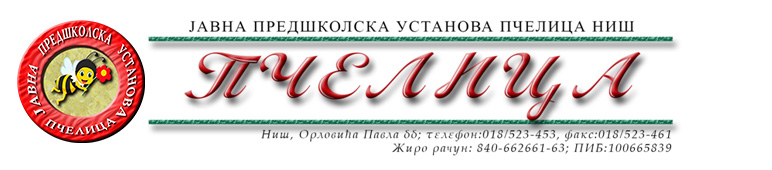 КОНКУРСНА ДОКУМЕНТАЦИЈА ЗА НАБАВКУ УСЛУГА БР.76. TEКУЋЕ ПОПРАВКЕ И ОДРЖАВАЊЕ КРОВОВА ОБЈЕКАТАОБРАЗАЦ ПОНУДЕ ЗА НАВАКУ ДОБАРА БР. 76. ТЕКУЋЕ ПОПРАВКЕ И ОДРЖАВАЊЕ КРОВОВА ОБЈЕКАТАТЕХНИЧКА СПЕЦИФИКАЦИЈАРОК ВАЖЕЊА ПОНУДЕ: _____________дана (не може бити краћи од 30 дана) од дана отварања понуда.РОК ИЗВРШЕЊА УСЛУГЕ: _________ дана  од дана закључења уговора.УСЛОВИ И НАЧИН ПЛАЋАЊА: У року од 45 (четрдесетпет) дана од дана пријема исправног рачуна (фактуре) са тачно наведеним називима и врстом пружених услуга.У Нишу,   ____.____.2022.године      			       		ПОНУЂАЧМ.П.        	_____________________                                                                                      		(потпис овлашћеног лица)Под пуном материјалном и кривичном одговорношћу, као заступник понуђача, дајем следећуИ З Ј А В УПонуђач  _______________________________________из ____________________, у поступку  набавке услуга број 76. Текуће поправке и одржавање кровова објеката, испуњава све услове дефинисане конкурсном документацијом за предметну  набавку и то:да је регистрован је код надлежног органа, односно уписан у одговарајући регистар;да он и његов законски заступник није осуђиван за неко од кривичних дела као члан организоване криминалне групе, да није осуђиван за кривична дела против привреде, кривична дела против животне средине, кривично дело примања или давања мита и кривично дело преваре;да није изречена мера забране обављања делатности на снази у време објаве/слања позива за доставу понуде;да је измирио доспеле порезе, доприносе и друге јавне дажбине у складу са прописима Републике Србије или стране државе када има седиште на њеној територији;да је поштовао обавезе које произлазе из важећих прописа о заштити на раду, запошљавању и условима рада, заштити животне средине и гарантује да је ималац права интелектуалне својине;Понуђач овом Изјавом, под пуном материјалном и кривичном одговорношћу потврђује  да је понуду у поступку набавке услуга број 76. Текуће поправке и одржавање кровова објеката, поднео потпуно независно и без договора са другим понуђачима или заинтересованим лицима.У Нишу,   ____.____.2022.године      			       		ПОНУЂАЧМ.П.        	_____________________                                                                                      		(потпис овлашћеног лица)                                                                                                                                                                       Број понуде Назив понуђачаАдреса седишта понуђачаОсоба за контактОдговорна особа/потписник уговораКонтакт телефонТекући рачун и назив банкеМатични бројПИБЕлектронска поштаОПИС: - Површина крова: 6,60*7=46,20 м2- Уградити дрвене греде10/12, стубове 14*14цм на висини 2м и хоризонтлану подрожњачу 14*14цм;- Кров ОСБ плоче дебљине 9мм, фолија, контра летва, под-летва5/3 и главна штафна 5*8цм;- Кровни покривач ,,тер-лим'' имитација црепа као и сви пратећи елементи, опшивке у истој боји као и ,,тер-лим''.- Пружалац услуга обезбеђује потребну документацију за предметну ситуацију.ОПИС: - Површина крова: 6,60*7=46,20 м2- Уградити дрвене греде10/12, стубове 14*14цм на висини 2м и хоризонтлану подрожњачу 14*14цм;- Кров ОСБ плоче дебљине 9мм, фолија, контра летва, под-летва5/3 и главна штафна 5*8цм;- Кровни покривач ,,тер-лим'' имитација црепа као и сви пратећи елементи, опшивке у истој боји као и ,,тер-лим''.- Пружалац услуга обезбеђује потребну документацију за предметну ситуацију.ОПИС: - Површина крова: 6,60*7=46,20 м2- Уградити дрвене греде10/12, стубове 14*14цм на висини 2м и хоризонтлану подрожњачу 14*14цм;- Кров ОСБ плоче дебљине 9мм, фолија, контра летва, под-летва5/3 и главна штафна 5*8цм;- Кровни покривач ,,тер-лим'' имитација црепа као и сви пратећи елементи, опшивке у истој боји као и ,,тер-лим''.- Пружалац услуга обезбеђује потребну документацију за предметну ситуацију.ОПИС: - Површина крова: 6,60*7=46,20 м2- Уградити дрвене греде10/12, стубове 14*14цм на висини 2м и хоризонтлану подрожњачу 14*14цм;- Кров ОСБ плоче дебљине 9мм, фолија, контра летва, под-летва5/3 и главна штафна 5*8цм;- Кровни покривач ,,тер-лим'' имитација црепа као и сви пратећи елементи, опшивке у истој боји као и ,,тер-лим''.- Пружалац услуга обезбеђује потребну документацију за предметну ситуацију.ОПИС: - Површина крова: 6,60*7=46,20 м2- Уградити дрвене греде10/12, стубове 14*14цм на висини 2м и хоризонтлану подрожњачу 14*14цм;- Кров ОСБ плоче дебљине 9мм, фолија, контра летва, под-летва5/3 и главна штафна 5*8цм;- Кровни покривач ,,тер-лим'' имитација црепа као и сви пратећи елементи, опшивке у истој боји као и ,,тер-лим''.- Пружалац услуга обезбеђује потребну документацију за предметну ситуацију.ОПИС: - Површина крова: 6,60*7=46,20 м2- Уградити дрвене греде10/12, стубове 14*14цм на висини 2м и хоризонтлану подрожњачу 14*14цм;- Кров ОСБ плоче дебљине 9мм, фолија, контра летва, под-летва5/3 и главна штафна 5*8цм;- Кровни покривач ,,тер-лим'' имитација црепа као и сви пратећи елементи, опшивке у истој боји као и ,,тер-лим''.- Пружалац услуга обезбеђује потребну документацију за предметну ситуацију.Рб.Oпис услуге Jeдинчнa мeрaКoличинa Јед.цена бeз ПДВУкупнo без пдв1.Набавка, превоз и уградња чамове греде димензија 10*12цм, 14*14цм м30,92.Набавка, превоз и уградња чамове греде димензија 5*3цм, м1603.Набавка, превоз и уградња ОСБ табле дебљине 9ммком164.Набавка и уградња кровне ваздушасте фолије м2465.Набавка, превоз и уградња чамове штафне димензија 5*8цмм486.Набавка, превоз и уградња покривача ,,тер-лим'' имитација црепа м246,207.Рад на изради кровова по опису ком1УКУПНА ЦЕНА БЕЗ ПДВ-АУКУПНА ЦЕНА БЕЗ ПДВ-АУКУПНА ЦЕНА БЕЗ ПДВ-АИЗНОС ПДВ-АИЗНОС ПДВ-АИЗНОС ПДВ-АУКУПНА ЦЕНА СА ПДВ-ОМУКУПНА ЦЕНА СА ПДВ-ОМУКУПНА ЦЕНА СА ПДВ-ОМ